 -  - –––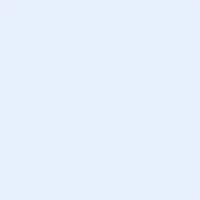 